Reduced recruiting/training costs: Turnover costs of at least $3,500 or more   dependent upon the industry (based on $12-$14/hour positions).Keeping talent in-house. Investment in employees is an in investment in business,   building internal culture that enables employees to see career paths within the organization. • Outsourced case management: BRN success coaches work with employees on issues    employers may not be equipped to resolve.Increased Employee Assistance Program (EAP)/benefits usage.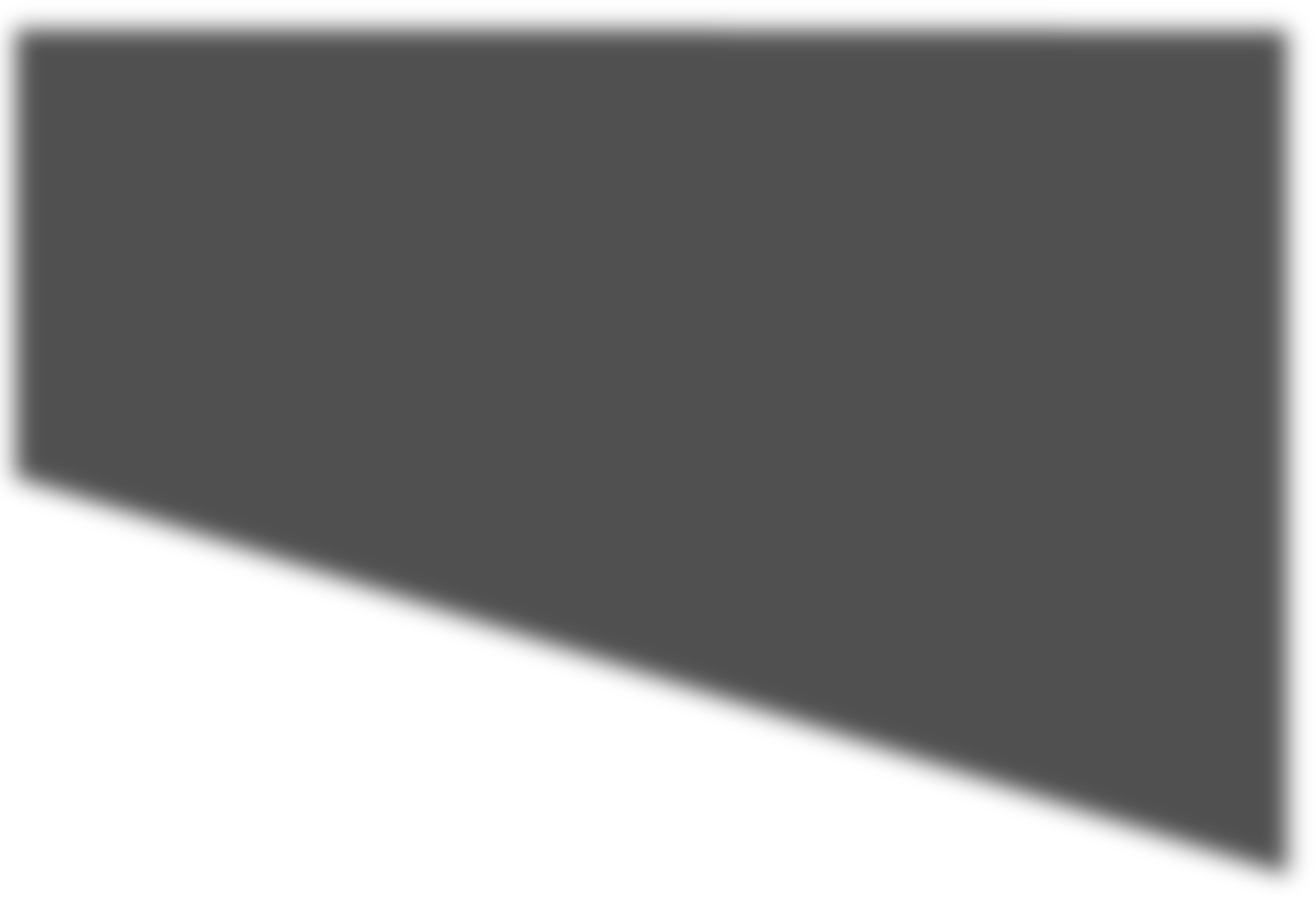 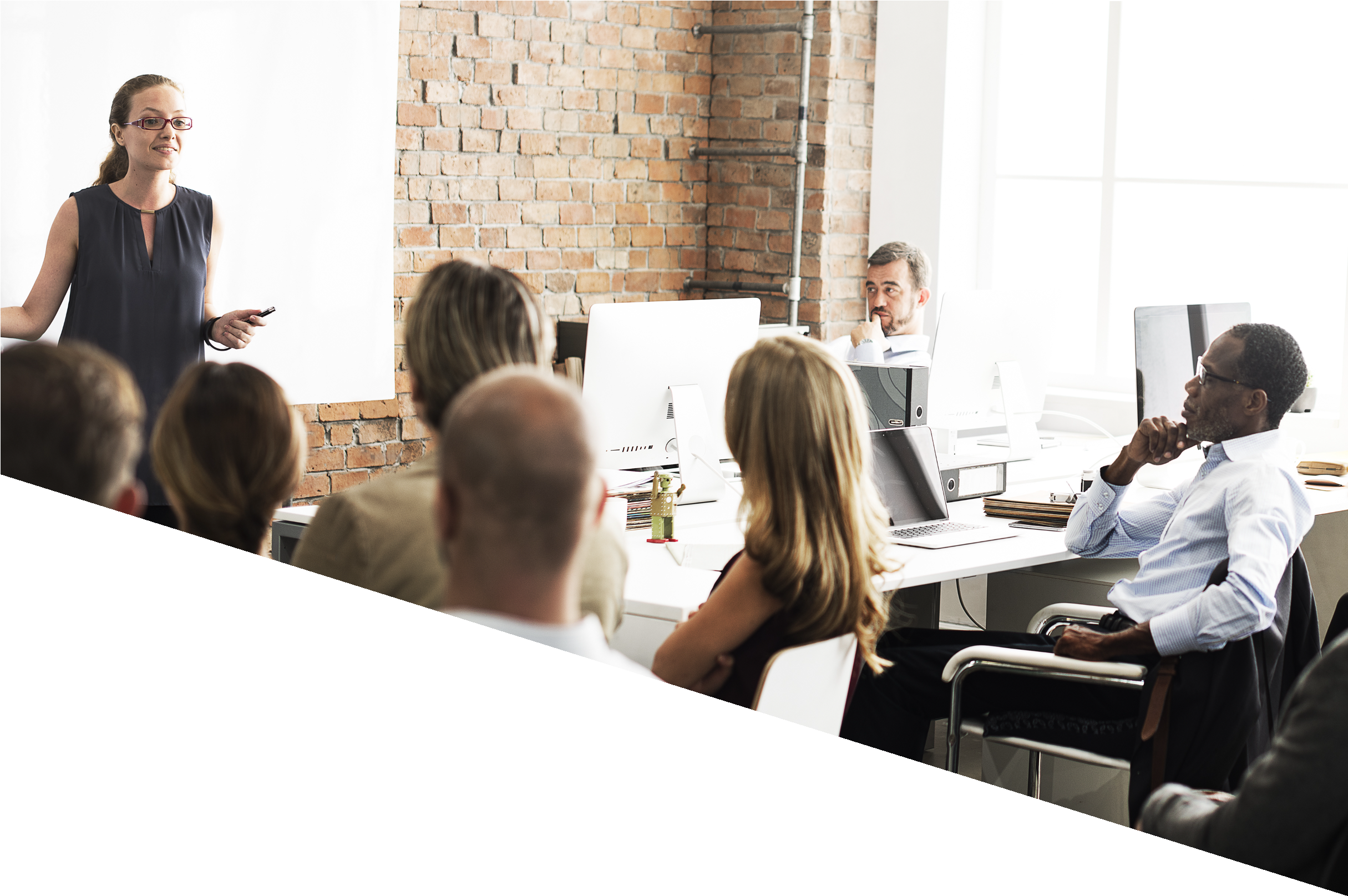 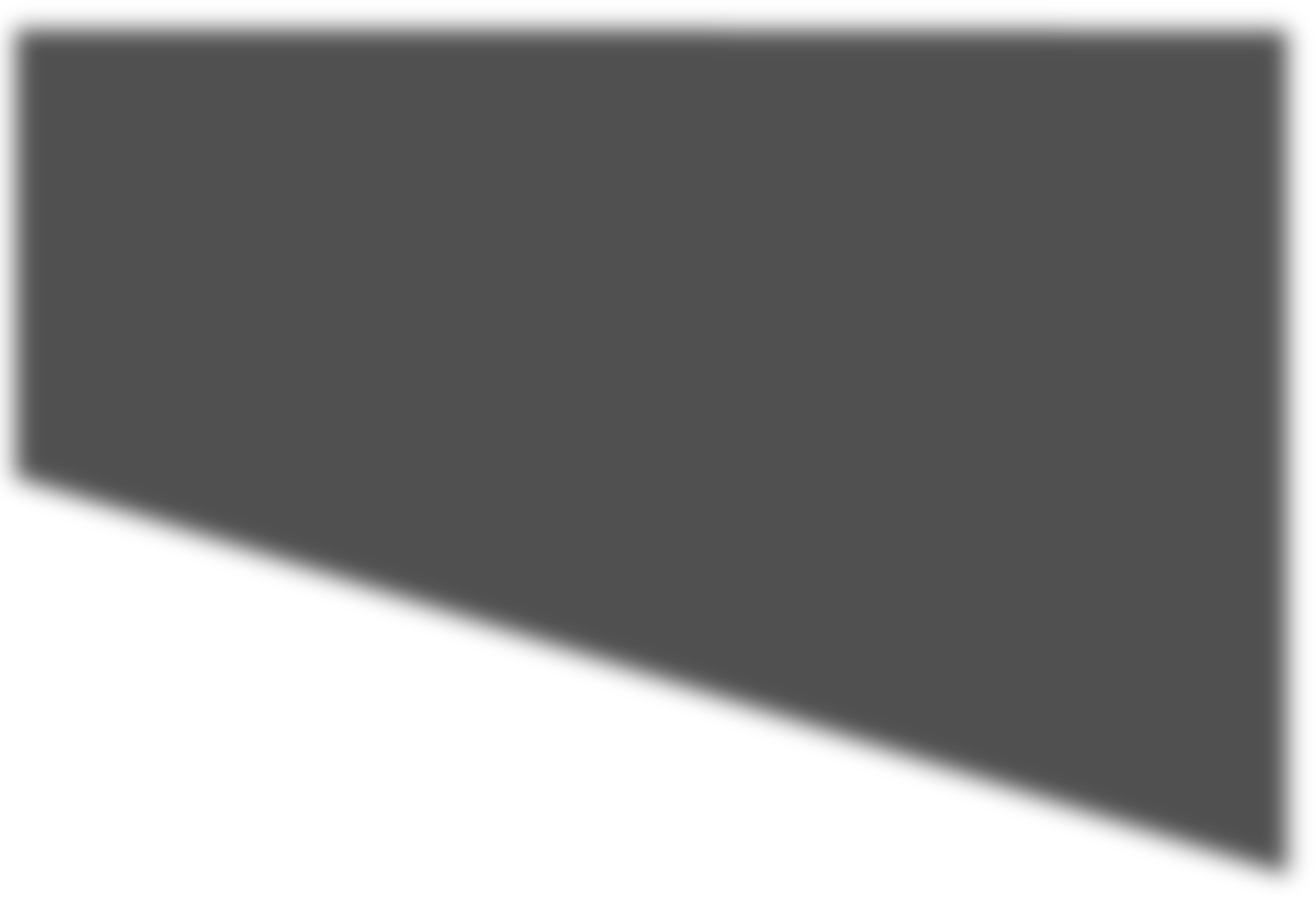 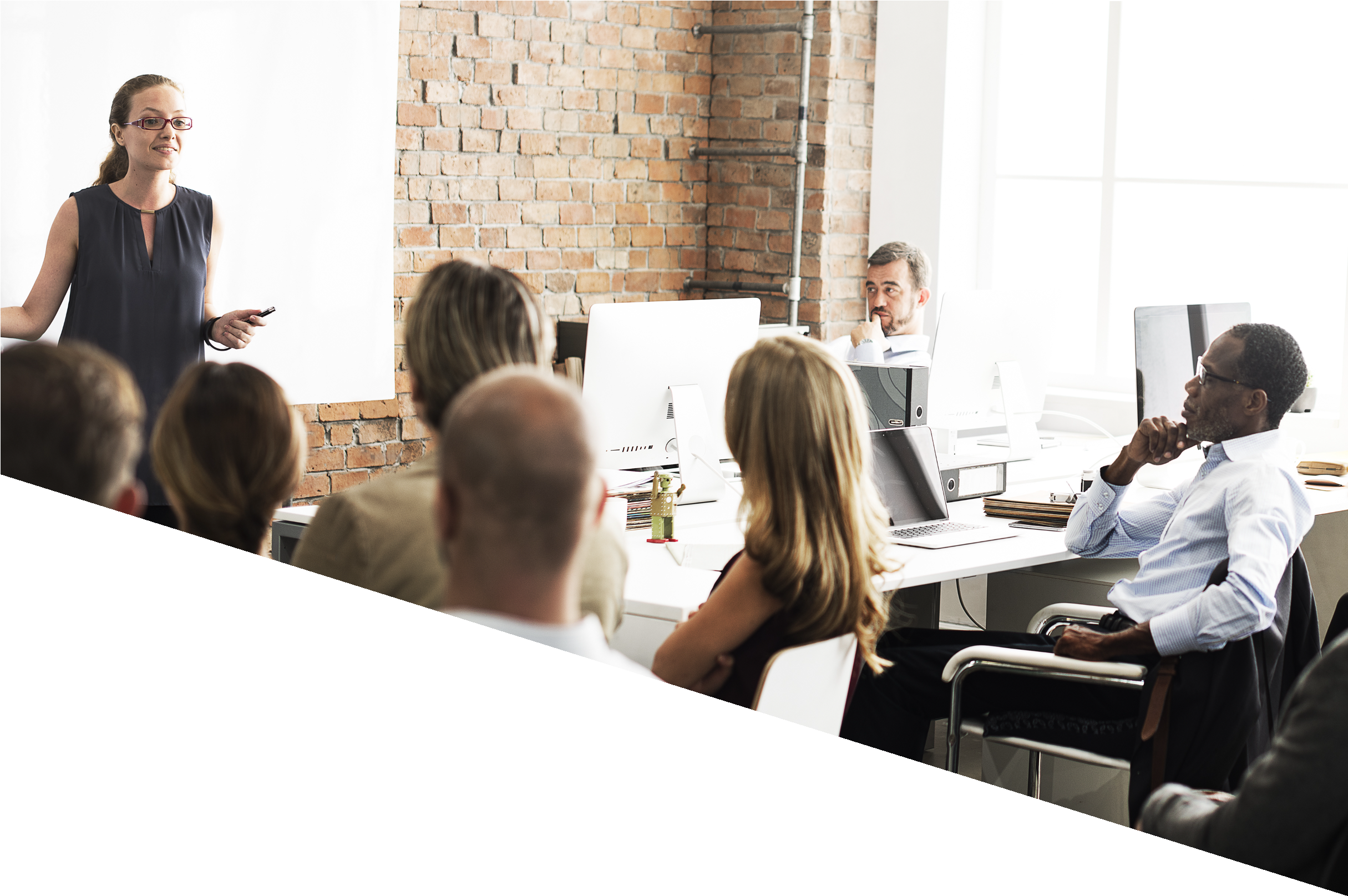 Capital Area Michigan Works! is a proud partner of the American Job Center network. In accordance with the Americans with Disabilities Act, this piece will be made available in an alternative format upon request to Capital Area Michigan Works! Relay Center. Call 711 or 844-578-6563 (Voice and TDD). Funding for Capital Area Michigan Works! is received in part from the U.S. Department of Labor and the State of Michigan. An Equal Opportunity Employer/Center.